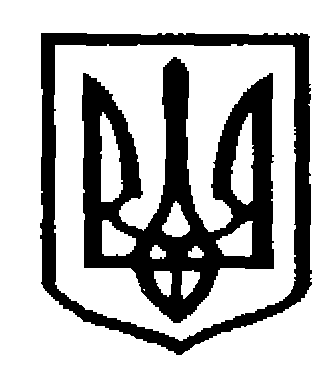 У К Р А Ї Н АЧернівецька міська радаУПРАВЛІННЯ ОСВІТИН А К А З  29.10.2018                                                                                              № 443Про підсумки міського турніру знавців історії рідного краюта  містаНа виконання Заходів управління освіти Чернівецької міської ради по відзначенню 610-ї річниці  першої письмової згадки про м. Чернівці та з  метою поглиблення знань учнів з історії України та рідного краю, виховання національної свідомості й високих громадянських якостей, в рамках відзначення тижня історії рідного краю, впродовж 12 -26.10.2018 р. проводився турнір знавців історії рідного краю та міста серед учнівських  команд загальноосвітніх навчальних закладів. Турнір проходив у два етапи. На першому – заочному - учасники турніру досліджували 12 проблем з історії Буковини та міста Чернівців. На другому - очному -  команди загальноосвітніх закладів міста, які підготували найкращі дослідження,  змагалися між собою.Змагання між командами показали, що учні уміють на високому науковому рівні викласти та довести свою точку зору тієї чи іншої події з історії рідного краю та міста, пошукової роботи, архівних документів та обґрунтувати її в наукових дискусіях – історичних раундах.Журі турніру за Положенням про учнівські турніри  визначило переможців. На підставі вищевикладеногоНАКАЗУЮ:Затвердити рішення про переможців турніру та нагородити дипломами управління освіти:за І місце -  команду Чернівецького ліцею № 1(керівник - Майданик О.Г.);за ІІ місце –   команди                           гімназії № 2 (керівник – Гітельман І.С.);                        багатопрофільного ліцею № 4 (керівник – Бушина С.В.);                        філософсько-правового ліцею № 2 (керівник – Шевчук Т.М..);                        гімназії № 5 (керівник – Андрусяк М.Д.);                        ЗОШ № 1 (керівник – Процюк В.О.);            за ІІІ місце – команди                                      ліцею № 3 (керівник – Возняк С.М.);                        гімназії № 7 (керівник –Федюк М.Д.); гімназії № 4 (керівник –Микитюк Т.В.);                                                                                   ЗОШ № 2 (керівник – Петруник Е.В.);                                    «Багатопрофільного ліцею для обдарованих дітей» (керівник –Хрестик І.В.);                                    ЗОШ № 4 (керівники – Лисенко А.І.,Теслюкова О.А.);                                                                        ЗОШ № 16 (керівник –Ворожбит Л.І.);                                    ЗОШ № 30 (керівник – Яремко О.Г..);                                             ЗОШ № 33 (керівник – Слюсарева К.М.);                                                                          ЗОШ № 37 (керівники – Боднарюк О.М.,Нікіфорюк О.П.).                                                                                                                         Нагородити дипломами переможців у індивідуальному заліку турніру:      кращих доповідачів –   Боклача Ігоря (ліцей №1);      Гордуну Єлизавету (ЗОШ № 1);      Семенюка Василя (ЗОШ №4);       Давид Алісію (ЗОШ № 16);       Черватюк Таїсію (ЗОШ №33);       Кобєрнік Вікторію (ЗОШ № 37);       кращих опонентів  –     Беспалову Ірину (ліцей № 1);                                                   Дулебу Юлію (ліцей № 2);                                                 Тікана Олександра (ліцей №3);                                                 Сандуляк Євгенію (ліцей №4);                                                Фотія Юрія (гімназія № 2);      кращих рецензентів –  Радевич Інну (ліцей № 4);                                                                 Каковкіна Олексія (гімназія  № 2);                                                                                            Кузнєцову Ольгу (гімназія № 5);                                                Горенчук Анну (гімназія  № 7).                                                                                                                                                  Нагородити спеціальними дипломами переможців   у індивідуальному заліку турніру учасників молодшої вікової групи (8-9 кл.):              	Григоряка Костянтина («Багатопрофільний ліцей для обдарованих дітей»);            Кучеряну Віктора (ліцей № 2)Павлюк Анну (ліцей № 4).                                                                                                  Філіпа Костянтина (ЗОШ № 2),                                                                                                          Карабін Діану (ЗОШ № 16),   Черватюк Таїсію (ЗОШ № 33).        Оголосити подяку вчителям-консультантам, які керували роботою учнівських команд.Підсумки турніру обговорити на засіданні міського методичного об’єднання вчителів суспільних дисциплін у січні 2019 року.Заступник начальника,начальник відділу загальної середньої освіти  управління освіти Чернівецької міської ради                                             Ознайомлена:завідувач міського методичного центрузакладів освіти    Виконавець:методист ММЦ                                                                  О.Л.КузьмінаН.П.ГерасимА.Г. Карімова 